DA RIPORTARE SU CARTA INTESTATA DEL COMUNEManifestazione d’interesse - Allegato 1(da sottoscrivere con firma digitale e trasmettere a mezzo PEC)AL GAL TERRA BARROCCA Piazza Matteotti n. 8 - Modica (RG)pnrr-galterrabarocca@ultracert.itOggetto: avviso pubblico per l’individuazione di locali da destinare a punti di facilitazione digitaleIl sottoscritto 	       , nato a 	 il	, nella qualità di Sindaco e Legale rappresentante pro tempore del Comune di 	      _           con sede legale in 			  via 	 n. ___   , codice fiscale                      MANIFESTA L’INTERESSEall’istituzione di “Punti di facilitazione digitale” nelle seguenti sedi, che ATTESTA essere in possesso e piena disponibilità dello scrivente Ente ai sensi dell’art. 46 e 47 del D.P.R. n. 445/2000; pertanto DICHIARA di mettere a disposizione i locali come di seguito descritti ai fini dell’attuazione della Misura 1.7.2 “Rete di servizi di facilitazione digitale” del PNRR:N.B. Secondo quanto previsto dal Piano Operativo regionale, approvato con Deliberazione della Giunta Regionale n. 588 del 16 dicembre 2022, ciascun punto di facilitazione dovrà essere dotato di almeno due postazioni (anche mobili) e dovrà disporre di una connessione Internet con velocità conforme agli standard tecnologici correnti (minima 30 Mbps)(Ripetere il seguente paragrafo per ogni sede messa a disposizione)SEDE N° 1 ubicata nel Comune di _______in via _________ n. ______ presso ____ (indicare ufficio comunale)  per la quale si rendono disponibili i locali distinti in catasto Fabbricati al foglio n. ___ particella ___ e dotati: di n. 1 postazione allestita con ______ (specificare computer notebook oppure PC fisso) dotato di ________ (specificare microfono, stampante, scanner, videocamera, ecc.);di n. 1 postazione allestita con ______ (specificare computer notebook oppure PC fisso) dotato di ________ (specificare microfono, stampante, scanner, videocamera, ecc.);se sono messe a disposizione più di due postazioni, darne indicazione come sopra;di connessione Internet con velocità _____ (minima obbligatoria 30 Mbps);si allega rilievo fotografico dei locali (ed eventuale planimetria), con il numero “1“.SEDE N° 2 ubicata nel Comune di _______in via _________ n. ______ presso ____ (indicare ufficio comunale)  per la quale si rendono disponibili i locali distinti in catasto Fabbricati al foglio n. ___ particella ___ e dotati: di n. 1 postazione allestita con ______ (specificare computer notebook oppure PC fisso) dotato di ________ (specificare microfono, stampante, scanner, videocamera, ecc.);di n. 1 postazione allestita con ______ (specificare computer notebook oppure PC fisso) dotato di ________ (specificare microfono, stampante, scanner, videocamera, ecc.); se sono messe a disposizione più di due postazioni, darne indicazione come sopra;di connessione Internet con velocità _____ (minima obbligatoria 30 Mbps);si allega rilievo fotografico dei locali (ed eventuale planimetria), con il numero “2“.SEDE N° ----- ubicata nel Comune di _______in via _________ n. ______ presso ____ (indicare ufficio comunale)  per la quale si rendono disponibili i locali distinti in catasto Fabbricati al foglio n. ___ particella ___ e dotati: di n. 1 postazione allestita con ______ (specificare computer notebook oppure PC fisso) dotato di ________ (specificare microfono, stampante, scanner, videocamera, ecc.);di n. 1 postazione allestita con ______ (specificare computer notebook oppure PC fisso) dotato di ________ (specificare microfono, stampante, scanner, videocamera, ecc.); se sono messe a disposizione più di due postazioni, darne indicazione come sopra;di connessione Internet con velocità _____ (minima obbligatoria 30 Mbps);si allega rilievo fotografico dei locali (ed eventuale planimetria), con il numero “--------“.Con la presentazione della manifestazione d’interesse il sottoscritto SI IMPEGNA a concorrere agli obiettivi e target assegnati dalla Regione Siciliana al GAL TERRA BAROCCA nell’ambito della misura 1.7.2 del PNRR “Rete di servizi di facilitazione digitale”, nonché a garantire la realizzazione operativa dell’intervento.Luogo e data _________________Il presente atto è sottoscritto con firma digitale ai sensi del d. lgs. n. 82 del 7 marzo 2005 e ss. mm. e ii. Il Sindaco del Comune di --------_______________________________________(firma digitale)Piano Nazionale Resilienza e Recupero (PNRR)Missione 1 - Componente 1 - Asse 1Misura 1.7.2 “Rete Dei Servizi Di Facilitazione Digitale”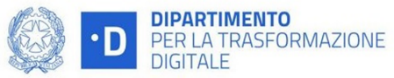 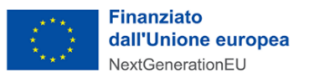 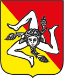 